What are the reactants that form 2-methylpentanoic acid? Draw this oxidation reaction.Draw the following molecules:3-ethylheptanoic acidBenzoic acidα,ϒ- dihydroxypentanoic acidDescribe the overall solubility as well as the solubility trends of carboxylic acids.Number the following molecules in terms of highest (1) to lowest (5) in terms of boiling point.1-pentanol	pentanal	pentane	benzoic acid	pentanoic acid     ___		   ___		   ___		     ___		       ___For number 4, tell which ones are water soluble and which ones are less water soluble.Show the reaction that forms the carboxylic acid salt sodium pentanoate.Write the R formula and molecular formula for an ester. 	_____________________Name the following esters:CH3CH2CH2(CO)OCH3		____________________________	____________________________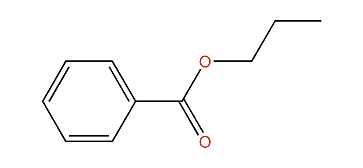 Complete the following phrase.  Then complete the reaction that will create butyl pentanoate.                 ________________________      +    _____________________           Ester    +    ___________Review of Carbohydrates- MWF only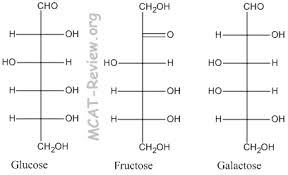 Put glucose, fructose, and galactose into individual rings.  Identify the anomeric carbons, and tell whether it is alpha or beta.Link two glucose molecules together to form a disaccharide.  Make it have an α-1,4 linkage.   What is lactase?  Are lactose free products sweeter or less sweet than those with lactose?